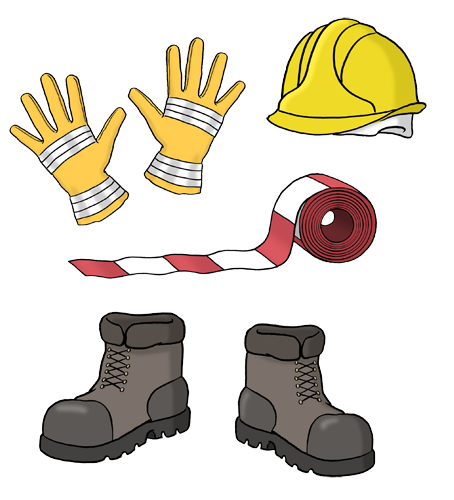 In der Lebenshilfe Werk-statt arbeiten Sie mit Menschen zusammen. Sie benötigen Material, Werkzeug und Maschinen. Den Menschen darf nichts passieren.Das Material und die Maschinen dürfen nicht kaputt gehen.Die Menschen müssen geschützt werden.Auf das Material und die Maschinen muss aufgepasst werden.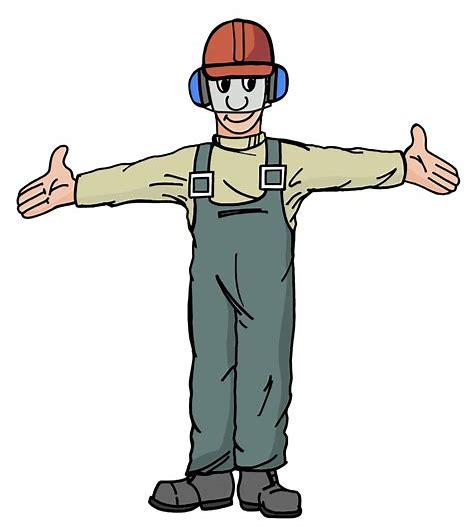 Die Werk-statt wird von dem Sicherheits-beauftragten  auf Sicherheit über-prüft.Jeder Angestellte kann Sicherheits-beauftragter in der Werk-statt werden.Sicherheits-Beauftragte haben sehr wichtige Aufgaben in der Werkstatt.Zum Beispiel:Sie achten darauf, dass kein Unfall bei der Arbeit passiert. Oder dass Mitarbeiterinnen und Mitarbeiter von ihrer Arbeit nicht krank werden:Sie müssen vor Berufs-Krankheiten geschützt werden!Damit die Arbeit in der Werkstatt sicher ist:gibt es Gebots-Zeichen.Gebotszeichen zeigen ein Gebot.Sie geben eine Arbeits-Anweisung.Sie zeigen, worauf man achten muss!!!Gebots-Zeichen sind rund.Sie haben eine blaue Hintergrund-Farbe.Zum Beispiel: Schutzbrille tragen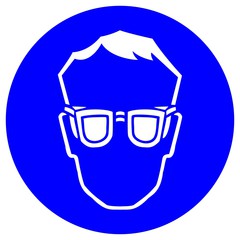 Kopfschutz tragen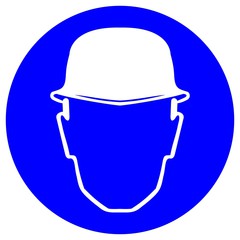 Sicherheits-Schuhe tragen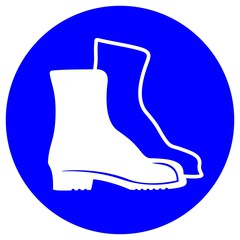 Handschuhe tragen.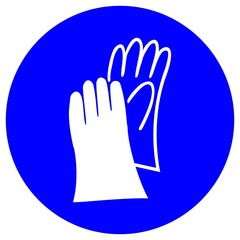 Damit die Arbeit in der Werkstatt sicher ist:gibt es Verbots-Zeichen.Verbots-Zeichen zeigen ein Verbot.Sie zeigen ein Verhalten, dass eine Gefahr auslösen kann.Sie zeigen, was man nicht machen darf!Verbots-Zeichen sind rund.Sie haben einen roten Rand und sind durch-gestrichen.Zum Beispiel:Stopp – Zutritt verboten!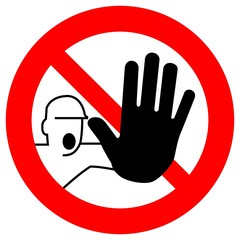 Rauchen verboten!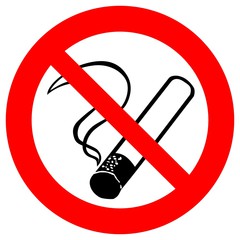 Telefonieren mit dem Handy verboten!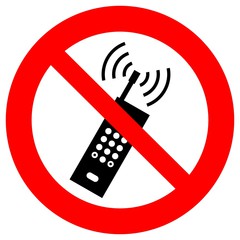 Offenes Feuer verboten!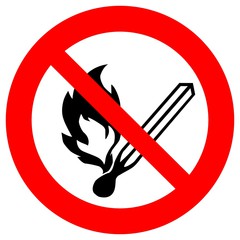 Damit die Arbeit in der Werkstatt sicher ist:gibt es Warn-Zeichen.Warnzeichen zeigen eine Gefahr.Oder Warnzeichen zeigen Hindernisse.Sie zeigen, dass man sehr vorsichtig sein muss!Warn-Zeichen sind drei-eckig.Sie haben eine gelbe Hintergrund-Farbe.Zum Beispiel:  Rutschgefahr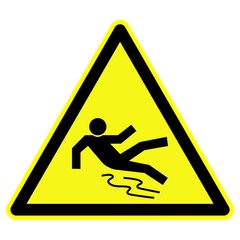  Giftige Stoffe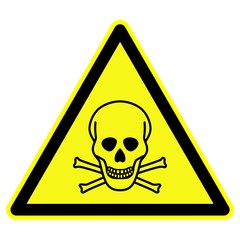 Warnung vor Flur-Förder-Fahrzeugen = Gabel-Stapler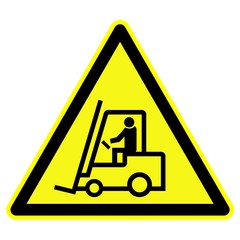  Ätzende Stoffe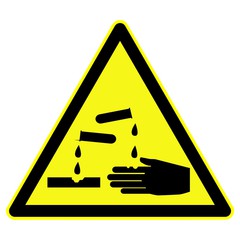 Damit die Arbeit in der Werkstatt sicher ist:gibt es Rettungs-Zeichen.Rettungszeichen zeigen Geräte und Rettungswege.Sie sind für die Rettung von Personen sehr wichtig.Sie zeigen uns, wo Hilfe ist!Rettungs-Zeichen sind vier-eckig.Sie haben eine grüne Hintergrund-Farbe.Zum Beispiel:  Rettungs-Weg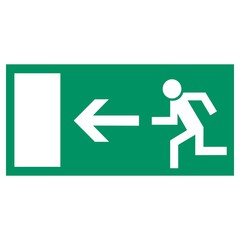  Sammel-Platz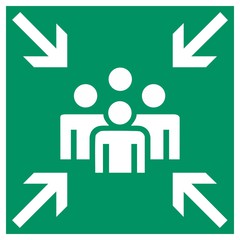 Notruf-Telefon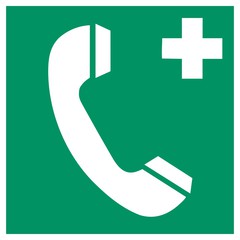 Erste Hilfe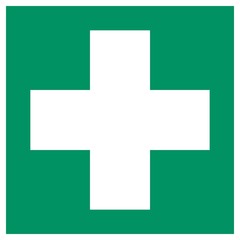 © Lebenshilfe für Menschen mit geistiger Behinderung e. v. Illustrator Stefan Albers, Atelier Fleetinsel,2013